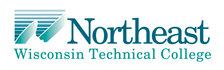 Northeast Wisconsin Technical College10-150-178 060143  IT:Network:Cisco 3Course DesignCourse InformationCourse CompetenciesGrading InformationGrading determined by points.  There is no weighting of work. Grades based on percentage of total points earned: Meta Tags
routers, switches, advanced OSPF, EIGRP, spanning tree, STP, EtherchannelChapter HomeworkCourse Learning Plans and Performance Assessment TasksCompare Switches and Routers Overview/PurposeThe goals of network design are to limit the number of devices impacted by the failure of a single network device, provide a plan and path for growth, and create a reliable network.Target CompetenciesLearning ActivitiesAssessment ActivitiesCompare Switches and Routers PATDirectionsComplete in class lab activity (for practice to prepare for online lab activity)
Complete online chapter exam
Complete online lab simulator activityTarget Course CompetenciesScoringRating ScaleScoring StandardA score of 70% in performance assessments demonstrates MET competency criteria.Scoring GuideConfigure a Small LANOverview/PurposeThe goals of network design are to limit the number of devices impacted by the failure of a single network device, provide a plan and path for growth, and create a reliable network.Target CompetenciesLearning ActivitiesAssessment ActivitiesConfigure a Small LAN PATDirectionsComplete in class lab activity (for practice to prepare for online lab activity) - Review final lab exam from Cisco 2Complete out of class lab simulator activity - 1.3.1.3 Packet Tracer – Skills Integration challengeTarget Course CompetenciesScoringRating ScaleScoring StandardA score of 70% in performance assessments demonstrates MET competency criteria.Scoring GuideConfigure Spanning Tree ProtocolOverview/PurposeMultiple cabled paths between switches provide physical redundancy in a switched network. This improves the reliability and availability of the network.Target CompetenciesLearning ActivitiesAssessment ActivitiesConfigure Spanning Tree Protocol PATDirectionsComplete in class lab activity (for practice to prepare for online lab activity) - Lab 2.3.2.3 Configuring Rapid PVST+, BPDU Guard and Portfast
Complete out of class lab simulator activity - 2.3.2.2 Packet Tracer – Configuring Rapid PVST/PVST+Complete quiz on chapters 1 and 2Target Course CompetenciesScoringRating ScaleScoring StandardA score of 70% in performance assessments demonstrates MET competency criteria.Scoring GuideConfigure HSRP and GLBPOverview/PurposeOne way to prevent a single point of failure at the default gateway, is to implement a virtual router. To implement this type of router redundancy, multiple routers are configured to work together to present the illusion of a single router to the hosts on the LAN.Target CompetenciesLearning ActivitiesAssessment ActivitiesConfigure HSRP and GLBP PATDirectionsComplete in class lab activity (for practice to prepare for online lab activity) - Lab 2.4.3.4 Configuring HSRP and GLBP
Complete chapter 2 online exam Target Course CompetenciesScoringRating ScaleScoring StandardA score of 70% in performance assessments demonstrates MET competency criteria.Scoring GuideConfigure EtherChannelOverview/PurposeEtherChannel technology was developed as a LAN switch-to-switch technique of grouping several Fast Ethernet or Gigabit Ethernet ports into one logical channel in order to increase bandwidth without upgrading equipment.Target CompetenciesLearning ActivitiesAssessment ActivitiesConfigure EtherChannel PATDirectionsComplete in class lab activity (for practice to prepare for online lab activity) - Lab 3.2.1.4 Configuring Etherchannel
Complete out of class lab simulator activity - 3.2.2.3 Packet Tracer – Troubleshooting Etherchannel
Complete chapter 3 online exam 
Complete quiz on chapters 1-3Target Course CompetenciesScoringRating ScaleScoring StandardA score of 70% in performance assessments demonstrates MET competency criteria.Scoring GuideConfigure a Wireless Router and ClientOverview/PurposeWireless networks can provide client mobility, the ability to connect from any location and at any time, and the ability to roam while staying connected. Target CompetenciesLearning ActivitiesAssessment ActivitiesConfigure a Wireless Router and Client PATDirectionsComplete in class lab activity (for practice to prepare for online lab activity) - Lab 4.4.2.3 Configuring a Wireless Router and Client
Complete out of class lab simulator activity - Lab 4.4.2.3 Configuring a Wireless Router and Client
Complete chapter 4 online exam Target Course CompetenciesScoringRating ScaleScoring StandardA score of 70% in performance assessments demonstrates MET competency criteria.Scoring GuideAdjust and Troubleshoot OSPFOverview/PurposeOSPF is a popular link state routing protocol that can be fine-tuned in many ways.Target CompetenciesLearning ActivitiesAssessment ActivitiesAdjust and Troubleshoot OSPF PATDirectionsComplete in class lab activity (for practice to prepare for online lab activity) - Lab 5.1.2.13 Configuring OSPFv2 on a Multi-access Network
Complete out of class lab simulator activity - Lab 5.1.2.13 Configuring OSPFv2 on a Multi-access NetworkComplete chapter 5 online exam Target Course CompetenciesScoringRating ScaleScoring StandardA score of 70% in performance assessments demonstrates MET competency criteria.Scoring GuideConfigure Multiarea OSPFOverview/PurposeMultiarea OSPF is used to divide a large OSPF network. Too many routers in one area increase the load on the CPU and create a large link-state database.Target CompetenciesLearning ActivitiesAssessment ActivitiesConfigure Multiarea OSPF PATDirectionsComplete in class lab activity (for practice to prepare for online lab activity) - Lab 6.2.3.8 Configuring Multi-area OSPFv2
Complete out of class lab simulator activity - Lab 6.2.3.7 Configuring OSPFv2 on a Multi-access Network
Complete chapter 6 online exam Target Course CompetenciesScoringRating ScaleScoring StandardA score of 70% in performance assessments demonstrates MET competency criteria.Scoring GuideConfigure EIGRPOverview/PurposeEnhanced Interior Gateway Routing Protocol (EIGRP) is an advanced distance vector routing protocol developed by Cisco Systems. EIGRP is a distance vector routing protocol that includes features found in link-state routing protocols and is suited for many different topologies and media.Target CompetenciesLearning ActivitiesAssessment ActivitiesConfigure EIGRP PATDirectionsComplete in class lab activity (for practice to prepare for online lab activity) - Lab 7.2.2.5 Configuring Basic EIGRP for IPv4
Complete in class lab activity (for practice to prepare for online lab activity) - Lab 7.4.3.5 Configuring Basic EIGRP for IPv6
Complete out of class lab simulator activity -   7.4.3.4 Packet Tracer – Configuring Basic EIGRP for IPv6 Routing 
Complete chapter 7 online exam 
Complete quiz in class on chapters 1-6Target Course CompetenciesScoringRating ScaleScoring StandardA score of 70% in performance assessments demonstrates MET competency criteria.Scoring GuideConfigure Advanced EIGRP Overview/PurposeEIGRP is a versatile routing protocol that can be fine-tuned in many ways. Two of the most important tuning capabilities are the ability to summarize routes and the ability to implement load balancing. Other tuning capabilities include being able to propagate a default, fine-tune timers, and implement authentication between EIGRP neighbors to increase security. Target CompetenciesLearning ActivitiesAssessment ActivitiesConfigure Advanced EIGRP PATDirectionsComplete in class lab activity (for practice to prepare for online lab activity) - Lab 8.1.5.5 Configuring Advanced EIGRP for IPv4 FeaturesComplete out of class lab simulator activity - 8.2.3.5 Packet Tracer – Troubleshooting EIGRP for IPv4 Complete chapter 8 online exam Complete in class quiz on chapters 1-8Target Course CompetenciesScoringRating ScaleScoring StandardA score of 70% in performance assessments demonstrates MET competency criteria.Scoring GuideIOS ImagesOverview/PurposeCisco IOS (originally Internetwork Operating System) is software used on most Cisco routers and switches. Understanding the Cisco portfolio of feature sets is helpful in selecting the proper IOS to meet the needs of an organization. Target CompetenciesLearning ActivitiesAssessment ActivitiesIOS Images PATDirectionsComplete in class lab activity (for practice to prepare for online lab activity) - Lab 9.0.1.2 IOS DetectionComplete out of class lab simulator activity - 9.1.2.5 Packet Tracer – Using a TFTP Server to upgrade a Cisco IOS
Complete chapter 9 online examTarget Course CompetenciesScoringRating ScaleScoring StandardA score of 70% in performance assessments demonstrates MET competency criteria.Scoring Guide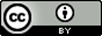 Except where otherwise noted, this work by Northeast Wisconsin, Wisconsin Technical College System INTERFACE Consortium is licensed under CC BY 4.0.Third Party marks and brands are the property of their respective holders.  Please respect the copyright and terms of use on any webpage links that may be included in this document.This workforce product was funded by a grant awarded by the U.S. Department of Labor’s Employment and Training Administration. The product was created by the grantee and does not necessarily reflect the official position of the U.S. Department of Labor. The U.S. Department of Labor makes no guarantees, warranties, or assurances of any kind, express or implied, with respect to such information, including any information on linked sites and including, but not limited to, accuracy of the information or its completeness, timeliness, usefulness, adequacy, continued availability, or ownership. This is an equal opportunity program. Assistive technologies are available upon request and include Voice/TTY (771 or 800-947-6644).Alternate TitleIT:Network:Cisco 3Description10-150-178 IT:NETWORK:CISCO 3...configure and troubleshoot routers and switches and resolve common issues with OSPF, EIGRP, STP, AND VTP in both IPv4 and IPv6 networks; implement DHCP and DNS operations in a network. (Prerequisite: 10-150-168, IT:Network: Cisco 2)Instructional Level10Total Credits2.00Total Hours54.001.Explore the scaling of networksExplore the scaling of networksAssessment StrategiesAssessment Strategies1.1.Netacad chapter activities and homework1.2.In class lab activity1.3.Midterm AssessmentCriteriaCriteriaYou will be successful when you:You will be successful when you:1.1.Identify the three layers of the Cisco hierarchal network model.1.2.Describe the functions performed at each layer of the Cisco hierarchal network model.1.3.Match features to switch selection criteria.1.4.Describe recommendations for designing a network that is scalable.1.5.Describe the types of routers available for small to medium sized business networks.1.6.Define goals of network design performance.1.7.Define goals of network design reliability.1.8.Define goals of network design scalability.1.9.Define goals of network design redundancy.1.10.Define goals of network design manageability.1.11.You define goals of network design maintainability.Learning ObjectivesLearning Objectives1.a.Identify the layers and features of the Cisco three-layer hierarchal network model.1.b.Examine different switching topologies and compare the similarities and differences between switches.1.c.Determine the goals of network design, including performance, reliability, scalability, redundancy, manageability and maintainability.2.Configure local area network (LAN) redundancy.Configure local area network (LAN) redundancy.Assessment StrategiesAssessment Strategies2.1.Netacad chapter activities and homework2.2.Midterm Assessment2.3.In class lab activityCriteriaCriteriaYou will be successful when you:You will be successful when you:2.1.Configure basic settings on a switch.2.2.Explain the cause of layer 2 loops in a redundant switched network.2.3.Examine a redundant network design.2.4.Identify port roles of different spanning tree protocols.2.5.Build a switched network with redundant links.2.6.Identify different spanning tree varieties.2.7.Compare PVST+ and Rapid PVST+.2.8.Configure PVST+ and Rapid PVST+.2.9.Configure PortFast and BPDU Guard.2.10.Troubleshoot STP configurations.2.11.Identify FHRP terminology.2.12.Configure first hop redundancy.Learning ObjectivesLearning Objectives2.a.Configure basic settings on a switch.2.b.Determine the importance of redundancy and the issues involved within a converged switched network.2.c.Identify the different spanning tree varieties and their operations, including Per-VLAN Spanning Tree Plus (PVST+) and Rapid PVST+.2.d.Configure and verify the proper operation of PVST+ and Rapid PVST+ in a switched LAN environment.2.e.Troubleshoot and optimize STP operations.2.f.Configure, verify and troubleshoot FHRP protocols, including HSRP and GLBP.3.Configure Link Aggregation on a LAN device.Configure Link Aggregation on a LAN device.Assessment StrategiesAssessment Strategies3.1.Netacad chapter activities and homework3.2.In class lab activity3.3.Midterm AssessmentCriteriaCriteriaYou will be successful when you:You will be successful when you:3.1.Describe the benefits of EtherChannel.3.2.Identify the different PAgP modes.3.3.Identify the different LACP modes.3.4.Configure PAgP EtherChannel.3.5.Configure PACP EtherChannel.3.6.Use show commands to verify EtherChannel configurations.3.7.Use show commands to troubleshoot EtherChannel configurations.Learning ObjectivesLearning Objectives3.a.Identify the purpose and advantages of link aggregation.3.b.Review the features and operations of Etherchannel technology.3.c.Configure and verify link aggregation on LAN devices.3.d.Troubleshoot link aggregation operations on switches.4.Configure wireless LAN access.Configure wireless LAN access.Assessment StrategiesAssessment Strategies4.1.Netacad chapter activities and homework4.2.In class lab activity4.3.Midterm AssessmentCriteriaCriteriaYou will be successful when you:You will be successful when you:4.1.Identify features of different wireless technologies.4.2.Compare WLAN and LAN technologies.4.3.Identify WLAN authentication characteristics.4.4.Plan a wireless router implementation.4.5.Access the GUI of a router by using a web browser.4.6.Configure the wireless security settings.4.7.Configure management access to a wireless router.4.8.Connect a wireless client to a wireless router.4.9.Update firmware on a wireless router.4.10.Configure the IP address of the wireless router.Learning ObjectivesLearning Objectives4.a.Determine the advantages and disadvantages of using Wireless Local Area Networks (WLAN).4.b.Review process to configure and verify WLAN operations and functionality on wireless routers and clients.4.c.Identify WLAN security issues, and implement security mechanisms and procedures to mitigate threats.5.Configure Single Area Open Shortest Path First (OSPF) routing concepts and operations.Configure Single Area Open Shortest Path First (OSPF) routing concepts and operations.Assessment StrategiesAssessment Strategies5.1.Netacad chapter activities and homework5.2.In class lab activity5.3.Final AssessmentCriteriaCriteriaYou will be successful when you:You will be successful when you:5.1.Configure single layer OSPF.5.2.Configure OSPF on a multi-access network.5.3.Configure and propagate a default route in OSPF.5.4.Configure OSPF bandwidth utilization5.5.Configure OSPF timers.5.6.Configure OSPF authentication.5.7.Troubleshoot single area OSPF configurations.Learning ObjectivesLearning Objectives5.a.Review the features and operation of the OSPF routing protocol.5.b.Review process to configure OSPF on routers.5.c.Review process to modify OSPF advanced features5.d.Review process to implement OSPF authentication to ensure secure routing updates.5.e.Verify and troubleshoot router operations in an OSPF network.6.Configure Multi-Area OSPF concepts and operations.Configure Multi-Area OSPF concepts and operations.Assessment StrategiesAssessment Strategies6.1.Netacad chapter activities and homework6.2.In class lab activity6.3.Final AssessmentCriteriaCriteriaYou will be successful when:You will be successful when:6.1.Describe the advantages of using multiarea OSPF.6.2.Identify OSPF LSA types.6.3.Configure multiarea OSPF.6.4.Calculate manual summary routes.6.5.Configure summary routes on a router.6.6.Use show commands to verify multiarea OSPF.6.7.Troubleshoot multiarea OSPF configurations.Learning ObjectivesLearning Objectives6.a.Identify the purpose, design and function of multi-area OSPF.6.b.Examine the operation of multi-area OSPF.6.c.Configure routers in a complex, multi-area OSPF network.6.d.Calculate and implement route summarization in a multi-area OSPF network.6.e.Verify, troubleshoot and optimize router operations in multi-area OSPF network.7.Configure Enhanced Interior Gateway Routing Protocol (EIGRP).Configure Enhanced Interior Gateway Routing Protocol (EIGRP).Assessment StrategiesAssessment Strategies7.1.Netacad chapter activities and homework7.2.In class lab activity7.3.Final AssessmentCriteriaCriteriaYou will be successful when you:You will be successful when you:7.1.Identify and describe the five EIGRP packet types.7.2.Configure and verify basic EIGRP.7.3.Inspect EIGRP operations by viewing the results of show commands.7.4.Configure EIGRP manual route summarization.7.5.Propagate static and default routes in EIGRP.7.6.Configure authentication in EIGRP.7.7.Use the debug command to view how topology changes affect EIGRP routing.7.8.Troubleshoot EIGRP configurations.7.9.Configure advanced EIGRP features.Learning ObjectivesLearning Objectives7.a.Examine the function and operation of the EIGRP routing protocol with its Diffusing Update Algorithm (DUAL) features.7.b.Describe, examine and calculate the composite metric used by EIGRP.7.c.Configure routers for EIGRP operation in IPv4 and IPv6 networks.7.d.Inspect EIGRP operations, including neighbor adjacencies, routing table entries, successors and feasible distance.7.e.Configure route summarization, and propagating static and default routes in an EIGRP network.7.f.Configure EIGRP authentication to ensure secure routing updates.7.g.Configure advanced EIGRP features, including summary routes, auto-summarization, tuning EIGRP interface settings to improve network performance.7.h.Verify and troubleshoot EIGRP router operations in a complex network.8.Manage Cisco IOS® software.Manage Cisco IOS® software.Assessment StrategiesAssessment Strategies8.1.Netacad chapter activities and homework8.2.In class lab activity8.3.Final AssessmentCriteriaCriteriaYou will be successful when you:You will be successful when you:8.1.Use the show version command to view information about your IOS version.8.2.Decode IOS image names.8.3.Use a TFTP server to upgrade an IOS image.8.4.Use a TFTP server to back up an IOS image.8.5.Use a TFTP server to back up a configuration file.Learning ObjectivesLearning Objectives8.a.Examine the Cisco Internetwork Operating System (IOS) image file naming conventions, including platform, version and feature set.8.b.Calculate memory and storage requirements when upgrading an IOS system image.8.c.Review the licensing process for Cisco IOS software in a small- to medium-sized business network.8.d.Configure a device to install an IOS software image with license.8.e.Configure and operating a Trivial File Transfer Protocol (TFTP) file server for updates, backups and recovery.8.f.Perform IOS and system file transfers from Cisco devices to a TFTP server. Source Pts% of points  Quizzes 80 8% Assignments (Online Exams/Online Labs/PATs)320 32% Midterm Written Exam 100 10% MidTerm Lab Exam 100 10% Final Written Exam 200 20% Final Lab Exam 200 20%% Points AttainedGrade90-100A80-89B70-79C60-69D00-59FTypeTitleSourceStatusLPCompare Switches and Routers CourseWIPPATCompare Switches and Routers PATCourseWIPLPConfigure a Small LANCourseWIPPATConfigure a Small LAN PATCourseWIPLPConfigure Spanning Tree ProtocolCourseWIPPATConfigure Spanning Tree Protocol PATCourseWIPLPConfigure HSRP and GLBPCourseWIPPATConfigure HSRP and GLBP PATCourseWIPLPConfigure EtherChannelCourseWIPPATConfigure EtherChannel PATCourseWIPLPConfigure a Wireless Router and ClientCourseWIPPATConfigure a Wireless Router and Client PATCourseWIPLPAdjust and Troubleshoot OSPFCourseWIPPATAdjust and Troubleshoot OSPF PATCourseWIPLPConfigure Multiarea OSPFCourseWIPPATConfigure Multiarea OSPF PATCourseWIPLPConfigure EIGRPCourseWIPPATConfigure EIGRP PATCourseWIPLPConfigure Advanced EIGRP CourseWIPPATConfigure Advanced EIGRP PATCourseWIPLPIOS ImagesCourseWIPPATIOS Images PATCourseWIP1.Explore the scaling of networksExplore the scaling of networksAssessment StrategiesAssessment Strategies1.1.Netacad chapter activities and homework1.2.In class lab activity1.3.Midterm AssessmentCriteriaCriteriaYou will be successful when:You will be successful when:1.1.Identify the three layers of the Cisco hierarchal network model.1.2.Describe the functions performed at each layer of the Cisco hierarchal network model.1.3.Match features to switch selection criteria.1.4.Describe recommendations for designing a network that is scalable.1.5.Describe the types of routers available for small to medium sized business networks.1.6.Define goals of network design performance.1.7.Define goals of network design reliability.1.8.Define goals of network design scalability.1.9.Define goals of network design redundancy.1.10.Define goals of network design manageability.1.11.You define goals of network design maintainability.Learning ObjectivesLearning Objectives1.a.Identify the layers and features of the Cisco three-layer hierarchal network model.1.b.Examine different switching topologies and compare the similarities and differences between switches.1.c.Determine the goals of network design, including performance, reliability, scalability, redundancy, manageability and maintainability.1.Listen to lecture (in person) - Course introduction/Scaling Networks overviewListen to lecture (in person) - Course introduction/Scaling Networks overviewListen to lecture (in person) - Course introduction/Scaling Networks overviewLearning MaterialsLearning MaterialsLearning MaterialsLesson Plan 1Cisco 3 LP1(1).docx2.Complete in class activity - Lab setup/Selecting switch hardwareComplete in class activity - Lab setup/Selecting switch hardwareComplete in class activity - Lab setup/Selecting switch hardwareLearning MaterialsLearning MaterialsLearning MaterialsCCNA Routing and Switching: Scaling Networks Lab 1.2.1.8 (Proprietary content)https://www.netacad.com/3.Read chapter 1Read chapter 1Read chapter 14.Complete online lab activity (outside of class) Comparing 2960 and 3560 SwitchesComplete online lab activity (outside of class) Comparing 2960 and 3560 SwitchesComplete online lab activity (outside of class) Comparing 2960 and 3560 SwitchesLearning MaterialsLearning MaterialsLearning MaterialsCCNA Routing and Switching: Scaling Networks PKA 1.2.1.7  (Proprietary content)https://www.netacad.com/5.Complete chapter 1 online exam (proprietary content)Complete chapter 1 online exam (proprietary content)Complete chapter 1 online exam (proprietary content)1.Complete Compare Switches and Routers PATComplete Compare Switches and Routers PATComplete Compare Switches and Routers PATLearning MaterialsLearning MaterialsLearning MaterialsCCNA Routing and Switching: Scaling Networks PKA 1.2.1.7  (Proprietary content)https://www.netacad.com/2.Prepare for midterm assessmentsPrepare for midterm assessmentsPrepare for midterm assessments1.Explore the scaling of networksValueDescriptionMET (14-20)Packet Tracer points are scored by dividing your percentage earned by 5. (Example: 100% divided by 5 is 20/20.) Submit online to Cisco Academy to check score and make corrections as completing work.  Aim to achieve 100% accuracy.MET (7-10)Chapter exams are scored by dividing your percentage earned by 10. (Example: 87% divided by 10 is 8.7/10) Exams can be retaken and resubmitted unlimited times. Aim to achieve 100% accuracy.CriteriaRatings1.Identify the three layers of the Cisco hierarchal network model.Met   Not Met2.Describe the functions performed at each layer of the Cisco hierarchal network model.Met   Not Met3.Match features to switch selection criteria.Met   Not Met4.Describe recommendations for designing a network that is scalable.Met   Not Met5.Describe the types of routers available for small to medium sized business networks.Met   Not Met6.Define goals of network design performance.Met   Not Met7.Define goals of network design reliability.Met   Not Met8.Define goals of network design scalability.Met   Not Met9.Define goals of network design redundancy.Met   Not Met10.Define goals of network design manageability.Met   Not Met11.You define goals of network design maintainability.Met   Not Met1.Explore the scaling of networksExplore the scaling of networksAssessment StrategiesAssessment Strategies1.1.Netacad chapter activities and homework1.2.In class lab activity1.3.Midterm AssessmentCriteriaCriteriaYou will be successful when:You will be successful when:1.1.Identify the three layers of the Cisco hierarchal network model.1.2.Describe the functions performed at each layer of the Cisco hierarchal network model.1.3.Match features to switch selection criteria.1.4.Describe recommendations for designing a network that is scalable.1.5.Describe the types of routers available for small to medium sized business networks.1.6.Define goals of network design performance.1.7.Define goals of network design reliability.1.8.Define goals of network design scalability.1.9.Define goals of network design redundancy.1.10.Define goals of network design manageability.1.11.You define goals of network design maintainability.Learning ObjectivesLearning Objectives1.a.Identify the layers and features of the Cisco three-layer hierarchal network model.1.b.Examine different switching topologies and compare the similarities and differences between switches.1.c.Determine the goals of network design, including performance, reliability, scalability, redundancy, manageability and maintainability.1.Listen to lecture (in person) -Configuring a small LAN reviewListen to lecture (in person) -Configuring a small LAN reviewListen to lecture (in person) -Configuring a small LAN reviewLearning MaterialsLearning MaterialsLearning MaterialsLP2Cisco 3 LP2(1).docx2.Complete in class activity - Final review lab from Cisco 2Complete in class activity - Final review lab from Cisco 2Complete in class activity - Final review lab from Cisco 23.Complete online lab activity (outside of class) Packet Tracer – Skills Integration challengeComplete online lab activity (outside of class) Packet Tracer – Skills Integration challengeComplete online lab activity (outside of class) Packet Tracer – Skills Integration challengeLearning MaterialsLearning MaterialsLearning MaterialsCCNA Routing and Switching: Scaling Networks PKA 1.3.1.3  (Proprietary content)https://www.netacad.com1.Complete final review lab from Cisco 2 (in class)Complete final review lab from Cisco 2 (in class)Complete final review lab from Cisco 2 (in class)2.Complete Packet Tracer – Skills Integration challenge onlineComplete Packet Tracer – Skills Integration challenge onlineComplete Packet Tracer – Skills Integration challenge onlineLearning MaterialsLearning MaterialsLearning MaterialsCCNA Routing and Switching: Scaling Networks PKA 1.3.1.3  (Proprietary content)https://www.netacad.com1.Explore the scaling of networksValueDescriptionMET (35-50)Packet Tracer points are scored by dividing your percentage earned by 2. (Example: 100% divided by 2 is 50/50.) Submit online to Cisco Academy to check score and make corrections as completing work.  Aim to achieve 100% accuracy.CriteriaRatings1.Explore the scaling of networksMet   Not Met2.Identify the three layers of the Cisco hierarchal network model.Met   Not Met3.Describe the functions performed at each layer of the Cisco hierarchal network model.Met   Not Met4.Match features to switch selection criteria.Met   Not Met5.Describe recommendations for designing a network that is scalable.Met   Not Met6.Describe the types of routers available for small to medium sized business networks.Met   Not Met7.Define goals of network design performance.Met   Not Met8.Define goals of network design reliability.Met   Not Met9.Define goals of network design scalability.Met   Not Met10.Define goals of network design redundancy.Met   Not Met11.Define goals of network design manageability.Met   Not Met12.You define goals of network design maintainability.Met   Not Met1.Configure local area network (LAN) redundancy.Configure local area network (LAN) redundancy.Assessment StrategiesAssessment Strategies1.1.Netacad chapter activities and homework1.2.Midterm Assessment1.3.In class lab activityCriteriaCriteriaYou will be successful when:You will be successful when:1.1.Configure basic settings on a switch.1.2.Explain the cause of layer 2 loops in a redundant switched network.1.3.Examine a redundant network design.1.4.Identify port roles of different spanning tree protocols.1.5.Build a switched network with redundant links.1.6.Identify different spanning tree varieties.1.7.Compare PVST+ and Rapid PVST+.1.8.Configure PVST+ and Rapid PVST+.1.9.Configure PortFast and BPDU Guard.1.10.Troubleshoot STP configurations.1.11.Identify FHRP terminology.1.12.Configure first hop redundancy.Learning ObjectivesLearning Objectives1.a.Configure basic settings on a switch.1.b.Determine the importance of redundancy and the issues involved within a converged switched network.1.c.Identify the different spanning tree varieties and their operations, including Per-VLAN Spanning Tree Plus (PVST+) and Rapid PVST+.1.d.Configure and verify the proper operation of PVST+ and Rapid PVST+ in a switched LAN environment.1.e.Troubleshoot and optimize STP operations.1.f.Configure, verify and troubleshoot FHRP protocols, including HSRP and GLBP.1.Listen to lecture (in person) – LAN Redundancy Part 1Listen to lecture (in person) – LAN Redundancy Part 1Listen to lecture (in person) – LAN Redundancy Part 1Learning MaterialsLearning MaterialsLearning MaterialsLP3Cisco 3 LP3(1).docx2.Complete in class activity - Configuring Rapid PVST+, BPDU Guard and PortfastComplete in class activity - Configuring Rapid PVST+, BPDU Guard and PortfastComplete in class activity - Configuring Rapid PVST+, BPDU Guard and PortfastLearning MaterialsLearning MaterialsLearning MaterialsCCNA Routing and Switching: Scaling Networks Lab 2.3.2.3  (Proprietary content)https://www.netacad.com3.Complete online lab activity (outside of class) Packet Tracer – Configuring Rapid PVST/PVST+Complete online lab activity (outside of class) Packet Tracer – Configuring Rapid PVST/PVST+Complete online lab activity (outside of class) Packet Tracer – Configuring Rapid PVST/PVST+Learning MaterialsLearning MaterialsLearning MaterialsCCNA Routing and Switching: Scaling Networks PKA 2.3.2.2  (Proprietary content)https://www.netacad.com4.Read chapter 2Read chapter 2Read chapter 21.Complete Configure Spanning Tree Protocol PATComplete Configure Spanning Tree Protocol PATComplete Configure Spanning Tree Protocol PATLearning MaterialsLearning MaterialsLearning MaterialsCCNA Routing and Switching: Scaling Networks PKA 2.3.2.2  (Proprietary content)https://www.netacad.com2.Prepare for midterm assessmentsPrepare for midterm assessmentsPrepare for midterm assessments1.Configure local area network (LAN) redundancy.ValueDescriptionMET (14-20)Packet Tracer points are scored by dividing your percentage earned by 5. (Example: 100% divided by 5 is 20/20.) Submit online to Cisco Academy to check score and make corrections as completing work.  Aim to achieve 100% accuracy.MET (14-20)The quiz has 10 questions worth 2 points for each correct answer.CriteriaRatings1.Configure local area network (LAN) redundancy.Met   Not Met2.Configure basic settings on a switch.Met   Not Met3.Explain the cause of layer 2 loops in a redundant switched network.Met   Not Met4.Examine a redundant network design.Met   Not Met5.Identify port roles of different spanning tree protocols.Met   Not Met6.Build a switched network with redundant links.Met   Not Met7.Identify different spanning tree varieties.Met   Not Met8.Compare PVST+ and Rapid PVST+.Met   Not Met9.Configure PVST+ and Rapid PVST+.Met   Not Met10.Configure PortFast and BPDU Guard.Met   Not Met11.Troubleshoot STP configurations.Met   Not Met12.Identify FHRP terminology.Met   Not Met13.Configure first hop redundancy.Met   Not Met1.Configure local area network (LAN) redundancy.Configure local area network (LAN) redundancy.Assessment StrategiesAssessment Strategies1.1.Netacad chapter activities and homework1.2.Midterm Assessment1.3.In class lab activityCriteriaCriteriaYou will be successful when:You will be successful when:1.1.Configure basic settings on a switch.1.2.Explain the cause of layer 2 loops in a redundant switched network.1.3.Examine a redundant network design.1.4.Identify port roles of different spanning tree protocols.1.5.Build a switched network with redundant links.1.6.Identify different spanning tree varieties.1.7.Compare PVST+ and Rapid PVST+.1.8.Configure PVST+ and Rapid PVST+.1.9.Configure PortFast and BPDU Guard.1.10.Troubleshoot STP configurations.1.11.Identify FHRP terminology.1.12.Configure first hop redundancy.Learning ObjectivesLearning Objectives1.a.Configure basic settings on a switch.1.b.Determine the importance of redundancy and the issues involved within a converged switched network.1.c.Identify the different spanning tree varieties and their operations, including Per-VLAN Spanning Tree Plus (PVST+) and Rapid PVST+.1.d.Configure and verify the proper operation of PVST+ and Rapid PVST+ in a switched LAN environment.1.e.Troubleshoot and optimize STP operations.1.f.Configure, verify and troubleshoot FHRP protocols, including HSRP and GLBP.1.Listen to lecture (in person) – LAN Redundancy- Part 2Listen to lecture (in person) – LAN Redundancy- Part 2Listen to lecture (in person) – LAN Redundancy- Part 2Learning MaterialsLearning MaterialsLearning MaterialsLP4Cisco 3 LP4(1).docx2.Complete in class activity - Configuring Rapid PVST+, BPDU Guard and PortfastComplete in class activity - Configuring Rapid PVST+, BPDU Guard and PortfastComplete in class activity - Configuring Rapid PVST+, BPDU Guard and PortfastLearning MaterialsLearning MaterialsLearning MaterialsCCNA Routing and Switching: Scaling Networks Lab 2.4.3.4  (Proprietary content)https://www.netacad.com3.Complete chapter 2 online exam (proprietary content)Complete chapter 2 online exam (proprietary content)Complete chapter 2 online exam (proprietary content)1.Complete Configure HSRP and GLBP PAT2.Prepare for midterm assessments1.Configure local area network (LAN) redundancy.ValueDescriptionMET (7-10)Chapter exams are scored by dividing your percentage earned by 10. (Example: 87% divided by 10 is 8.7/10) Exams can be retaken and resubmitted unlimited times. Aim to achieve 100% accuracy.CriteriaRatings1.Configure local area network (LAN) redundancy.Met   Not Met2.Configure basic settings on a switch.Met   Not Met3.Explain the cause of layer 2 loops in a redundant switched network.Met   Not Met4.Examine a redundant network design.Met   Not Met5.Identify port roles of different spanning tree protocols.Met   Not Met6.Build a switched network with redundant links.Met   Not Met7.Identify different spanning tree varieties.Met   Not Met8.Compare PVST+ and Rapid PVST+.Met   Not Met9.Configure PVST+ and Rapid PVST+.Met   Not Met10.Configure PortFast and BPDU Guard.Met   Not Met11.Troubleshoot STP configurations.Met   Not Met12.Identify FHRP terminology.Met   Not Met13.Configure first hop redundancy.Met   Not Met1.Configure Link Aggregation on a LAN device.Configure Link Aggregation on a LAN device.Assessment StrategiesAssessment Strategies1.1.Netacad chapter activities and homework1.2.In class lab activity1.3.Midterm AssessmentCriteriaCriteriaYou will be successful when:You will be successful when:1.1.Describe the benefits of EtherChannel.1.2.Identify the different PAgP modes.1.3.Identify the different LACP modes.1.4.Configure PAgP EtherChannel.1.5.Configure PACP EtherChannel.1.6.Use show commands to verify EtherChannel configurations.1.7.Use show commands to troubleshoot EtherChannel configurations.Learning ObjectivesLearning Objectives1.a.Identify the purpose and advantages of link aggregation.1.b.Review the features and operations of Etherchannel technology.1.c.Configure and verify link aggregation on LAN devices.1.d.Troubleshoot link aggregation operations on switches.1.Listen to lecture (in person) – Configuring EtherchannelListen to lecture (in person) – Configuring EtherchannelListen to lecture (in person) – Configuring EtherchannelLearning MaterialsLearning MaterialsLearning MaterialsLP5Cisco 3 LP5.docx2.Complete in class activity - Configuring EtherchannelComplete in class activity - Configuring EtherchannelComplete in class activity - Configuring EtherchannelLearning MaterialsLearning MaterialsLearning MaterialsCCNA Routing and Switching: Scaling Networks Lab 3.2.1.4  (Proprietary content)https://www.netacad.com3.Complete online lab activity (outside of class) Packet Tracer – Troubleshooting EtherchannelComplete online lab activity (outside of class) Packet Tracer – Troubleshooting EtherchannelComplete online lab activity (outside of class) Packet Tracer – Troubleshooting EtherchannelLearning MaterialsLearning MaterialsLearning MaterialsCCNA Routing and Switching: Scaling Networks PKA 3.2.2.3  (Proprietary content)https://www.netacad.com4.Read chapter 3Read chapter 3Read chapter 35.Complete chapter 3 online exam (proprietary content)Complete chapter 3 online exam (proprietary content)Complete chapter 3 online exam (proprietary content)1.Complete Configure Etherchannel PATComplete Configure Etherchannel PATComplete Configure Etherchannel PATLearning MaterialsLearning MaterialsLearning MaterialsCCNA Routing and Switching: Scaling Networks PKA 3.2.2.3  (Proprietary content)https://www.netacad.com2.Prepare for midterm assessmentsPrepare for midterm assessmentsPrepare for midterm assessments1.Configure Link Aggregation on a LAN device.ValueDescriptionMET (14-20)Packet Tracer points are scored by dividing your percentage earned by 5. (Example: 100% divided by 5 is 20/20.) Submit online to Cisco Academy to check score and make corrections as completing work.  Aim to achieve 100% accuracy.MET (7-10)Chapter exams are scored by dividing your percentage earned by 10. (Example: 87% divided by 10 is 8.7/10) Exams can be retaken and resubmitted unlimited times. Aim to achieve 100% accuracy.MET (14-20)Quiz has ten questions worth 2 points for each correct answer.CriteriaRatings1.Configure Link Aggregation on a LAN device.Met   Not Met2.Describe the benefits of EtherChannel.Met   Not Met3.Identify the different PAgP modes.Met   Not Met4.Identify the different LACP modes.Met   Not Met5.Configure PAgP EtherChannel.Met   Not Met6.Configure PACP EtherChannel.Met   Not Met7.Use show commands to verify EtherChannel configurations.Met   Not Met8.Use show commands to troubleshoot EtherChannel configurations.Met   Not Met1.Configure wireless LAN access.Configure wireless LAN access.Assessment StrategiesAssessment Strategies1.1.Netacad chapter activities and homework1.2.In class lab activity1.3.Midterm AssessmentCriteriaCriteriaYou will be successful when:You will be successful when:1.1.Identify features of different wireless technologies.1.2.Compare WLAN and LAN technologies.1.3.Identify WLAN authentication characteristics.1.4.Plan a wireless router implementation.1.5.Access the GUI of a router by using a web browser.1.6.Configure the wireless security settings.1.7.Configure management access to a wireless router.1.8.Connect a wireless client to a wireless router.1.9.Update firmware on a wireless router.1.10.Configure the IP address of the wireless router.Learning ObjectivesLearning Objectives1.a.Determine the advantages and disadvantages of using Wireless Local Area Networks (WLAN).1.b.Review process to configure and verify WLAN operations and functionality on wireless routers and clients.1.c.Identify WLAN security issues, and implement security mechanisms and procedures to mitigate threats.1.Listen to lecture (in person) – Wireless networkingListen to lecture (in person) – Wireless networkingListen to lecture (in person) – Wireless networkingLearning MaterialsLearning MaterialsLearning MaterialsLP6Cisco 3 LP6(1).docx2.Complete in class activity - Configuring a Wireless Router and ClientComplete in class activity - Configuring a Wireless Router and ClientComplete in class activity - Configuring a Wireless Router and ClientLearning MaterialsLearning MaterialsLearning MaterialsCCNA Routing and Switching: Scaling Networks Lab 4.4.2.3  (Proprietary content)https://www.netacad.com3.Complete online lab activity (outside of class) Packet Tracer – Configuring Wireless LAN accessComplete online lab activity (outside of class) Packet Tracer – Configuring Wireless LAN accessComplete online lab activity (outside of class) Packet Tracer – Configuring Wireless LAN accessLearning MaterialsLearning MaterialsLearning MaterialsCCNA Routing and Switching: Scaling Networks PKA 4.4.2.2  (Proprietary content)https://www.netacad.com4.Read chapter 4Read chapter 4Read chapter 45.Complete chapter 4 online exam (proprietary content)Complete chapter 4 online exam (proprietary content)Complete chapter 4 online exam (proprietary content)1.Complete Configure a Wireless Router and Client PATComplete Configure a Wireless Router and Client PATComplete Configure a Wireless Router and Client PATLearning MaterialsLearning MaterialsLearning MaterialsCCNA Routing and Switching: Scaling Networks PKA 4.4.2.2  (Proprietary content)https://www.netacad.com2.Prepare for midterm assessmentsPrepare for midterm assessmentsPrepare for midterm assessments1.Configure wireless LAN access.ValueDescriptionMET (14-20)Packet Tracer points are scored by dividing your percentage earned by 5. (Example: 100% divided by 5 is 20/20.) Submit online to Cisco Academy to check score and make corrections as completing work.  Aim to achieve 100% accuracy.MET (7-10)Chapter exams are scored by dividing your percentage earned by 10. (Example: 87% divided by 10 is 8.7/10) Exams can be retaken and resubmitted unlimited times. Aim to achieve 100% accuracy.CriteriaRatings1.Configure wireless LAN access.Met   Not Met2.Identify features of different wireless technologies.Met   Not Met3.Compare WLAN and LAN technologies.Met   Not Met4.Identify WLAN authentication characteristics.Met   Not Met5.Plan a wireless router implementation.Met   Not Met6.Access the GUI of a router by using a web browser.Met   Not Met7.Configure the wireless security settings.Met   Not Met8.Configure management access to a wireless router.Met   Not Met9.Connect a wireless client to a wireless router.Met   Not Met10.Update firmware on a wireless router.Met   Not Met11.Configure the IP address of the wireless router.Met   Not Met1.Configure Single Area Open Shortest Path First (OSPF) routing concepts and operations.Configure Single Area Open Shortest Path First (OSPF) routing concepts and operations.Assessment StrategiesAssessment Strategies1.1.Netacad chapter activities and homework1.2.In class lab activity1.3.Final AssessmentCriteriaCriteriaYou will be successful when:You will be successful when:1.1.Configure single layer OSPF.1.2.Configure OSPF on a multi-access network.1.3.Configure and propagate a default route in OSPF.1.4.Configure OSPF bandwidth utilization1.5.Configure OSPF timers.1.6.Configure OSPF authentication.1.7.Troubleshoot single area OSPF configurations.Learning ObjectivesLearning Objectives1.a.Review the features and operation of the OSPF routing protocol.1.b.Review process to configure OSPF on routers.1.c.Review process to modify OSPF advanced features1.d.Review process to implement OSPF authentication to ensure secure routing updates.1.e.Verify and troubleshoot router operations in an OSPF network.1.Listen to lecture (in person) – Advanced OSPFListen to lecture (in person) – Advanced OSPFListen to lecture (in person) – Advanced OSPFLearning MaterialsLearning MaterialsLearning MaterialsLP7Cisco 3 LP7(1).docx2.Complete in class activity - Configuring OSPFv2 on a Multi-access NetworkComplete in class activity - Configuring OSPFv2 on a Multi-access NetworkComplete in class activity - Configuring OSPFv2 on a Multi-access NetworkLearning MaterialsLearning MaterialsLearning MaterialsCCNA Routing and Switching: Scaling Networks Lab 5.1.2.13  (Proprietary content)https://www.netacad.com3.Complete online lab activity (outside of class) Packet Tracer – Configuring OSPF Advanced FeaturesComplete online lab activity (outside of class) Packet Tracer – Configuring OSPF Advanced FeaturesComplete online lab activity (outside of class) Packet Tracer – Configuring OSPF Advanced FeaturesLearning MaterialsLearning MaterialsLearning MaterialsCCNA Routing and Switching: Scaling Networks Lab 5.1.5.8  (Proprietary content)https://www.netacad.com4.Read chapter 5Read chapter 5Read chapter 55.Complete chapter 5 online exam (proprietary content)Complete chapter 5 online exam (proprietary content)Complete chapter 5 online exam (proprietary content)1.Complete Adjust and Troubleshoot OSPF PATComplete Adjust and Troubleshoot OSPF PATComplete Adjust and Troubleshoot OSPF PATLearning MaterialsLearning MaterialsLearning MaterialsCCNA Routing and Switching: Scaling Networks Lab 5.1.5.8  (Proprietary content)https://www.netacad.com2.Prepare for final assessmentsPrepare for final assessmentsPrepare for final assessments1.Configure Single Area Open Shortest Path First (OSPF) routing concepts and operations.ValueDescriptionMET (14-20)Packet Tracer points are scored by dividing your percentage earned by 5. (Example: 100% divided by 5 is 20/20.) Submit online to Cisco Academy to check score and make corrections as completing work.  Aim to achieve 100% accuracy.MET (7-10)Chapter exams are scored by dividing your percentage earned by 10. (Example: 87% divided by 10 is 8.7/10) Exams can be retaken and resubmitted unlimited times. Aim to achieve 100% accuracy.CriteriaRatings1.Configure Single Area Open Shortest Path First (OSPF) routing concepts and operations.Met   Not Met2.Configure single layer OSPF.Met   Not Met3.Configure OSPF on a multi-access network.Met   Not Met4.Configure and propagate a default route in OSPF.Met   Not Met5.Configure OSPF bandwidth utilizationMet   Not Met6.Configure OSPF timers.Met   Not Met7.Configure OSPF authentication.Met   Not Met8.Troubleshoot single area OSPF configurations.Met   Not Met1.Configure Multi-Area OSPF concepts and operations.Configure Multi-Area OSPF concepts and operations.Assessment StrategiesAssessment Strategies1.1.Netacad chapter activities and homework1.2.In class lab activity1.3.Final AssessmentCriteriaCriteriaYou will be successful when:You will be successful when:1.1.Describe the advantages of using multiarea OSPF.1.2.Identify OSPF LSA types.1.3.Configure multiarea OSPF.1.4.Calculate manual summary routes.1.5.Configure summary routes on a router.1.6.Use show commands to verify multiarea OSPF.1.7.Troubleshoot multiarea OSPF configurations.Learning ObjectivesLearning Objectives1.a.Identify the purpose, design and function of multi-area OSPF.1.b.Examine the operation of multi-area OSPF.1.c.Configure routers in a complex, multi-area OSPF network.1.d.Calculate and implement route summarization in a multi-area OSPF network.1.e.Verify, troubleshoot and optimize router operations in multi-area OSPF network.1.Listen to lecture (in person) – Multi-area OSPFv2Listen to lecture (in person) – Multi-area OSPFv2Listen to lecture (in person) – Multi-area OSPFv2Learning MaterialsLearning MaterialsLearning MaterialsLP8Cisco 3 LP8(1).docx2.Complete in class activity - Configuring Multi-area OSPFv2Complete in class activity - Configuring Multi-area OSPFv2Complete in class activity - Configuring Multi-area OSPFv2Learning MaterialsLearning MaterialsLearning MaterialsCCNA Routing and Switching: Scaling Networks Lab 6.2.3.8  (Proprietary content)https://www.netacad.com3.Complete online lab activity (outside of class) Packet Tracer – Configuring Multi-area OSPFv3Complete online lab activity (outside of class) Packet Tracer – Configuring Multi-area OSPFv3Complete online lab activity (outside of class) Packet Tracer – Configuring Multi-area OSPFv3Learning MaterialsLearning MaterialsLearning MaterialsCCNA Routing and Switching: Scaling Networks PKA 6.2.3.7  (Proprietary content)https://www.netacad.com4.Read chapter 6Read chapter 6Read chapter 65.Complete chapter 6 online exam (proprietary content)Complete chapter 6 online exam (proprietary content)Complete chapter 6 online exam (proprietary content)1.Complete Configuring Multi-area OSPF PATComplete Configuring Multi-area OSPF PATComplete Configuring Multi-area OSPF PATLearning MaterialsLearning MaterialsLearning MaterialsCCNA Routing and Switching: Scaling Networks PKA 6.2.3.7  (Proprietary content)https://www.netacad.com2.Prepare for final assessmentsPrepare for final assessmentsPrepare for final assessments1.Configure Multi-Area OSPF concepts and operations.ValueDescriptionMET (14-20)Packet Tracer points are scored by dividing your percentage earned by 5. (Example: 100% divided by 5 is 20/20.) Submit online to Cisco Academy to check score and make corrections as completing work.  Aim to achieve 100% accuracy.MET (7-10)Chapter exams are scored by dividing your percentage earned by 10. (Example: 87% divided by 10 is 8.7/10) Exams can be retaken and resubmitted unlimited times. Aim to achieve 100% accuracy.CriteriaRatings1.Configure Multi-Area OSPF concepts and operations.Met   Not Met2.Describe the advantages of using multiarea OSPF.Met   Not Met3.Identify OSPF LSA types.Met   Not Met4.Configure multiarea OSPF.Met   Not Met5.Calculate manual summary routes.Met   Not Met6.Configure summary routes on a router.Met   Not Met7.Use show commands to verify multiarea OSPF.Met   Not Met8.Troubleshoot multiarea OSPF configurations.Met   Not Met1.Configure Enhanced Interior Gateway Routing Protocol (EIGRP).Configure Enhanced Interior Gateway Routing Protocol (EIGRP).Assessment StrategiesAssessment Strategies1.1.Netacad chapter activities and homework1.2.In class lab activity1.3.Final AssessmentCriteriaCriteriaYou will be successful when:You will be successful when:1.1.Identify and describe the five EIGRP packet types.1.2.Configure and verify basic EIGRP.1.3.Inspect EIGRP operations by viewing the results of show commands.1.4.Configure EIGRP manual route summarization.1.5.Propagate static and default routes in EIGRP.1.6.Configure authentication in EIGRP.1.7.Use the debug command to view how topology changes affect EIGRP routing.1.8.Troubleshoot EIGRP configurations.1.9.Configure advanced EIGRP features.Learning ObjectivesLearning Objectives1.a.Examine the function and operation of the EIGRP routing protocol with its Diffusing Update Algorithm (DUAL) features.1.b.Describe, examine and calculate the composite metric used by EIGRP.1.c.Configure routers for EIGRP operation in IPv4 and IPv6 networks.1.d.Inspect EIGRP operations, including neighbor adjacencies, routing table entries, successors and feasible distance.1.e.Configure route summarization, and propagating static and default routes in an EIGRP network.1.f.Configure EIGRP authentication to ensure secure routing updates.1.g.Configure advanced EIGRP features, including summary routes, auto-summarization, tuning EIGRP interface settings to improve network performance.1.h.Verify and troubleshoot EIGRP router operations in a complex network.1.Listen to lecture (in person) – Configuring Basic EIGRPListen to lecture (in person) – Configuring Basic EIGRPListen to lecture (in person) – Configuring Basic EIGRPLearning MaterialsLearning MaterialsLearning MaterialsLP9Cisco 3 LP9(1).docx2.Complete in class activities - Lab 7.2.2.5 Configuring Basic EIGRP for IPv4 and Lab 7.4.3.5 Configuring Basic EIGRP for IPv6Complete in class activities - Lab 7.2.2.5 Configuring Basic EIGRP for IPv4 and Lab 7.4.3.5 Configuring Basic EIGRP for IPv6Complete in class activities - Lab 7.2.2.5 Configuring Basic EIGRP for IPv4 and Lab 7.4.3.5 Configuring Basic EIGRP for IPv6Learning MaterialsLearning MaterialsLearning MaterialsCCNA Routing and Switching: Scaling Networks Lab 7.4.3.5  (Proprietary content)https://www.netacad.comCCNA Routing and Switching: Scaling Networks Lab 7.2.2.5  (Proprietary content)www.netacad.com3.Complete online lab activity (outside of class) Packet Tracer – Configuring Basic EIGRP for IPv6 RoutingComplete online lab activity (outside of class) Packet Tracer – Configuring Basic EIGRP for IPv6 RoutingComplete online lab activity (outside of class) Packet Tracer – Configuring Basic EIGRP for IPv6 RoutingLearning MaterialsLearning MaterialsLearning MaterialsCCNA Routing and Switching: Scaling Networks PKA 7.4.3.4  (Proprietary content)https://www.netacad.com4.Read chapter 7Read chapter 7Read chapter 75.Complete chapter 7 online exam (proprietary content)Complete chapter 7 online exam (proprietary content)Complete chapter 7 online exam (proprietary content)1.Complete Configuring EIGRP PATComplete Configuring EIGRP PATComplete Configuring EIGRP PATLearning MaterialsLearning MaterialsLearning MaterialsCCNA Routing and Switching: Scaling Networks PKA 7.4.3.4  (Proprietary content)https://www.netacad.com2.Prepare for final assessmentsPrepare for final assessmentsPrepare for final assessments1.Configure Enhanced Interior Gateway Routing Protocol (EIGRP).ValueDescriptionMET (14-20)Packet Tracer points are scored by dividing your percentage earned by 5. (Example: 100% divided by 5 is 20/20.) Submit online to Cisco Academy to check score and make corrections as completing work.  Aim to achieve 100% accuracy.MET (7-10)Chapter exams are scored by dividing your percentage earned by 10. (Example: 87% divided by 10 is 8.7/10) Exams can be retaken and resubmitted unlimited times. Aim to achieve 100% accuracy.MET (14-20)Quiz has ten questions worth 2 points for each correct answer.CriteriaRatings1.Configure Enhanced Interior Gateway Routing Protocol (EIGRP).Met   Not Met2.Identify and describe the five EIGRP packet types.Met   Not Met3.Configure and verify basic EIGRP.Met   Not Met4.Inspect EIGRP operations by viewing the results of show commands.Met   Not Met5.Configure EIGRP manual route summarization.Met   Not Met6.Propagate static and default routes in EIGRP.Met   Not Met7.Configure authentication in EIGRP.Met   Not Met8.Use the debug command to view how topology changes affect EIGRP routing.Met   Not Met9.Troubleshoot EIGRP configurations.Met   Not Met10.Configure advanced EIGRP features.Met   Not Met1.Configure Enhanced Interior Gateway Routing Protocol (EIGRP).Configure Enhanced Interior Gateway Routing Protocol (EIGRP).Assessment StrategiesAssessment Strategies1.1.Netacad chapter activities and homework1.2.In class lab activity1.3.Final AssessmentCriteriaCriteriaYou will be successful when:You will be successful when:1.1.Identify and describe the five EIGRP packet types.1.2.Configure and verify basic EIGRP.1.3.Inspect EIGRP operations by viewing the results of show commands.1.4.Configure EIGRP manual route summarization.1.5.Propagate static and default routes in EIGRP.1.6.Configure authentication in EIGRP.1.7.Use the debug command to view how topology changes affect EIGRP routing.1.8.Troubleshoot EIGRP configurations.1.9.Configure advanced EIGRP features.Learning ObjectivesLearning Objectives1.a.Examine the function and operation of the EIGRP routing protocol with its Diffusing Update Algorithm (DUAL) features.1.b.Describe, examine and calculate the composite metric used by EIGRP.1.c.Configure routers for EIGRP operation in IPv4 and IPv6 networks.1.d.Inspect EIGRP operations, including neighbor adjacencies, routing table entries, successors and feasible distance.1.e.Configure route summarization, and propagating static and default routes in an EIGRP network.1.f.Configure EIGRP authentication to ensure secure routing updates.1.g.Configure advanced EIGRP features, including summary routes, auto-summarization, tuning EIGRP interface settings to improve network performance.1.h.Verify and troubleshoot EIGRP router operations in a complex network.1.Listen to lecture (in person) – Configuring Advanced EIGRPListen to lecture (in person) – Configuring Advanced EIGRPListen to lecture (in person) – Configuring Advanced EIGRPLearning MaterialsLearning MaterialsLearning MaterialsLP10Cisco 3 LP10(1).docx2.Complete in class activities - Configuring Advanced EIGRP for IPv4 FeaturesComplete in class activities - Configuring Advanced EIGRP for IPv4 FeaturesComplete in class activities - Configuring Advanced EIGRP for IPv4 FeaturesLearning MaterialsLearning MaterialsLearning MaterialsCCNA Routing and Switching: Scaling Networks Lab 8.1.5.5  (Proprietary content)https://www.netacad.com3.Complete online lab activity (outside of class) Packet Tracer – Troubleshooting EIGRP for IPv4Complete online lab activity (outside of class) Packet Tracer – Troubleshooting EIGRP for IPv4Complete online lab activity (outside of class) Packet Tracer – Troubleshooting EIGRP for IPv4Learning MaterialsLearning MaterialsLearning MaterialsCCNA Routing and Switching: Scaling Networks PKA 8.2.3.5  (Proprietary content)https://www.netacad.com4.Read chapter 8Read chapter 8Read chapter 85.Complete chapter 8 online exam (proprietary content)Complete chapter 8 online exam (proprietary content)Complete chapter 8 online exam (proprietary content)1.Complete Configure Advanced EIGRP PATComplete Configure Advanced EIGRP PATComplete Configure Advanced EIGRP PATLearning MaterialsLearning MaterialsLearning MaterialsCCNA Routing and Switching: Scaling Networks PKA 8.2.3.5  (Proprietary content)https://www.netacad.com2.Prepare for final assessmentsPrepare for final assessmentsPrepare for final assessments1.Configure Enhanced Interior Gateway Routing Protocol (EIGRP).ValueDescriptionMET (14-20)Packet Tracer points are scored by dividing your percentage earned by 5. (Example: 100% divided by 5 is 20/20.) Submit online to Cisco Academy to check score and make corrections as completing work.  Aim to achieve 100% accuracy.MET (7-10)Chapter exams are scored by dividing your percentage earned by 10. (Example: 87% divided by 10 is 8.7/10) Exams can be retaken and resubmitted unlimited times. Aim to achieve 100% accuracy.CriteriaRatings1.Configure Enhanced Interior Gateway Routing Protocol (EIGRP).Met   Not Met2.Identify and describe the five EIGRP packet types.Met   Not Met3.Configure and verify basic EIGRP.Met   Not Met4.Inspect EIGRP operations by viewing the results of show commands.Met   Not Met5.Configure EIGRP manual route summarization.Met   Not Met6.Propagate static and default routes in EIGRP.Met   Not Met7.Configure authentication in EIGRP.Met   Not Met8.Use the debug command to view how topology changes affect EIGRP routing.Met   Not Met9.Troubleshoot EIGRP configurations.Met   Not Met10.Configure advanced EIGRP features.Met   Not Met1.Manage Cisco IOS® software.Manage Cisco IOS® software.Assessment StrategiesAssessment Strategies1.1.Netacad chapter activities and homework1.2.In class lab activity1.3.Final AssessmentCriteriaCriteriaYou will be successful when:You will be successful when:1.1.Use the show version command to view information about your IOS version.1.2.Decode IOS image names.1.3.Use a TFTP server to upgrade an IOS image.1.4.Use a TFTP server to back up an IOS image.1.5.Use a TFTP server to back up a configuration file.Learning ObjectivesLearning Objectives1.a.Examine the Cisco Internetwork Operating System (IOS) image file naming conventions, including platform, version and feature set.1.b.Calculate memory and storage requirements when upgrading an IOS system image.1.c.Review the licensing process for Cisco IOS software in a small- to medium-sized business network.1.d.Configure a device to install an IOS software image with license.1.e.Configure and operating a Trivial File Transfer Protocol (TFTP) file server for updates, backups and recovery.1.f.Perform IOS and system file transfers from Cisco devices to a TFTP server.1.Listen to lecture (in person) – IOS ImagesListen to lecture (in person) – IOS ImagesListen to lecture (in person) – IOS ImagesLearning MaterialsLearning MaterialsLearning MaterialsLP11Cisco 3 LP11(1).docx2.Complete in class activities - IOS DetectionComplete in class activities - IOS DetectionComplete in class activities - IOS DetectionLearning MaterialsLearning MaterialsLearning MaterialsCCNA Routing and Switching: Scaling Networks Lab 9.0.1.2  (Proprietary content)https://www.netacad.com3.Complete online lab activity (outside of class) Packet Tracer – Using a TFTP Server to upgrade a Cisco IOSComplete online lab activity (outside of class) Packet Tracer – Using a TFTP Server to upgrade a Cisco IOSComplete online lab activity (outside of class) Packet Tracer – Using a TFTP Server to upgrade a Cisco IOSLearning MaterialsLearning MaterialsLearning MaterialsCCNA Routing and Switching: Scaling Networks PKA 9.1.2.5  (Proprietary content)https://www.netacad.com4.Read chapter 9Read chapter 9Read chapter 95.Complete chapter 9 online exam (proprietary content)Complete chapter 9 online exam (proprietary content)Complete chapter 9 online exam (proprietary content)1.Complete IOS Images PATComplete IOS Images PATComplete IOS Images PATLearning MaterialsLearning MaterialsLearning MaterialsCCNA Routing and Switching: Scaling Networks PKA 9.1.2.5  (Proprietary content)https://www.netacad.com2.Prepare for final assessmentsPrepare for final assessmentsPrepare for final assessments1.Manage Cisco IOS® software.ValueDescriptionMET (14-20)Packet Tracer points are scored by dividing your percentage earned by 5. (Example: 100% divided by 5 is 20/20.) Submit online to Cisco Academy to check score and make corrections as completing work.  Aim to achieve 100% accuracy.MET (7-10)Chapter exams are scored by dividing your percentage earned by 10. (Example: 87% divided by 10 is 8.7/10) Exams can be retaken and resubmitted unlimited times. Aim to achieve 100% accuracy.MET (14-20)Quiz has ten questions worth 2 points for each correct answer.CriteriaRatings1.Manage Cisco IOS® software.Met   Not Met2.Use the show version command to view information about your IOS version.Met   Not Met3.Decode IOS image names.Met   Not Met4.Use a TFTP server to upgrade an IOS image.Met   Not Met5.Use a TFTP server to back up an IOS image.Met   Not Met6.Use a TFTP server to back up a configuration file.Met   Not Met